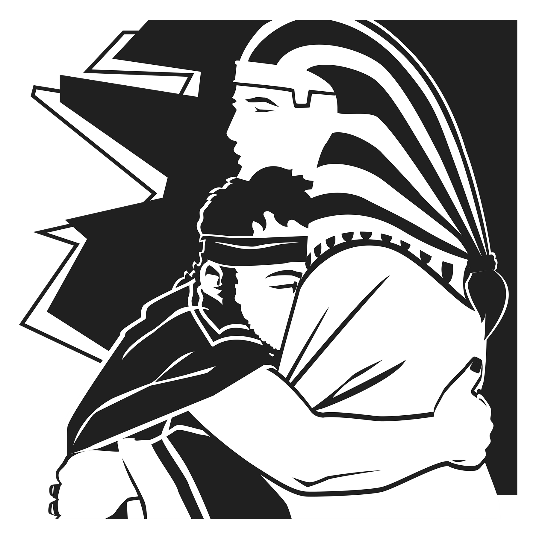 7th Sunday after the Epiphany“But love your enemies, and do good, and lend, expecting nothing in return, and your reward will be great, and you will be sons of the Most High, for He is kind to the ungrateful and the evil. Be merciful, even as your Father is merciful.” Luke 6:35-36AS WE GATHERThe season of Epiphany is one of the “accordion” seasons of the Church Year. The later Easter falls in March or April, the more Sundays after the Epiphany there are. This year’s “Epiphany accordion” is stretched long enough to include eight Sundays. In an extended Epiphany season, the light of Christ burns brightest, as Jesus is revealed in action and in teaching through the Gospel writers. There is power when and where Jesus is among His people. May we welcome His presence among us!+ CONFESSION and ABSOLUTION +(LSB, Divine Service, Setting Three, pg. 184-185)+ SERVICE OF THE WORD +HYMN “O Bless the Lord, My Soul” (LSB 814)PSALM 103:1-13 (w/ Gloria Patri, LSB, pg. 186)KYRIE (LSB, pg. 186)GLORIA IN EXCELSIS (LSB, pg. 187-189)SALUTATION and COLLECT OF THE DAY (LSB, pg. 189)OLD TESTAMENT READING Genesis 45:3-15 (bulletin insert)GRADUAL (bulletin insert, below Collect of the Day)EPISTLE 1 Corinthians 15:21-26, 30-42 (bulletin insert)ALLELUIA (LSB, pg. 190)HOLY GOSPEL Luke 6:27-38 (bulletin insert)NICENE CREED (LSB, pg. 191)HYMN “Lord, Whose Love through Humble Service” (LSB 848)SERMON	“Mercy from Mercy”OFFERTORY (LSB, pg. 192-193)RETURNING OF OUR FIRST FRUITSPRAYER OF THE CHURCH+ SERVICE OF THE SACRAMENT +Divine Service and the Close Fellowship of Holy CommunionOur Lord speaks and we listen. His Word bestows what it says. Faith that is born from what is heard acknowledges the gifts received with eager thankfulness and praise. The gifts include the Holy Supper in which we receive His true body and blood to eat and drink. Those welcome to the table acknowledge the real presence of the body and blood of Christ, confess their own sinfulness, and in true faith wish to receive the forgiveness and strength promised through this Holy Sacrament, as instructed … and in unity of faith … with God’s people here in this congregation. It is our sincerest desire that you join in the intimacy of this fellowship. However, if you are not, yet, an instructed and confirmed member-in-good-standing of a congregation of the Lutheran Church-Missouri Synod, please visit with the pastor about such a fellowship before communing. If you wish to come forward for a blessing, you are welcome to join us at the rail to receive such. Please cross your arms in front of you to indicate that desire.LITURGY (LSB, pg. 194-198)DISTRIBUTION “Songs of Thankfulness and Praise” (LSB 394)NUNC DIMITTIS (LSB, pg. 199-200)THANKSGIVING (LSB, pg. 200-201)SALUTATION and BENEDICAMUS (LSB, pg. 201-202)BENEDICTION (LSB, pg. 202)HYMN “Praise to the Lord, the Almighty” (LSB 790)FAITH LUTHERAN CHURCH,Rev. Curt Hoover, Rev. Alebachew Teshome,Rev. Craig Fiebiger, Rev. Doug DeWitt2640 Buckner Road, Thompson’s Station, TN  37179, (615) 791-1880www.faithlutheran-tn.org, Feb. 19/20, 2022                        All are welcome …                                                           … Christ is honored.